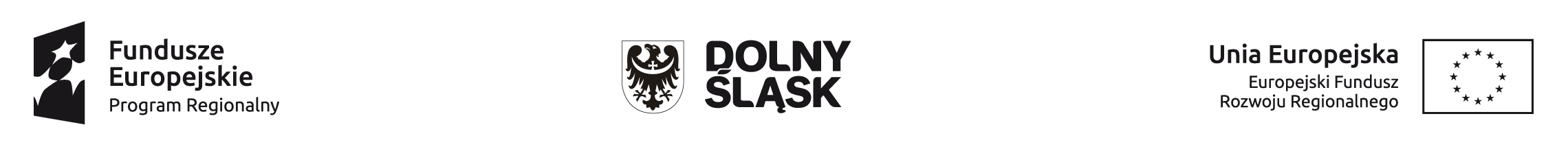 Załącznik nr 1ZAMÓWIENIA PUBLICZNE – TRYB USTAWOWYWYKAZ DOKUMENTÓW Projekt nr Tytuł Projektu: W związku z kontrolą na dokumentach prowadzoną przez Wydział Kontroli Projektów RPO 
w UMWD w zakresie prawidłowości udzielenia zamówień publicznych w ramach realizowanego projektu, w załączeniu przekazuję, potwierdzone za zgodność z oryginałem, dokumenty związanych 
z ww. postępowaniem tj.:Ponadto oświadczam, iż jako Wnioskodawca/Beneficjent przedmiotowego projektu, posiadam w swojej siedzibie kompletną dokumentację związaną z procedurą udzielenia wyżej wymienionego zamówienia publicznego (w tym oferty złożone przez wykonawców). ………………..…………….……………..                                                                           	             …………………..….……………………….      (miejscowość, data) 		       (podpis  osoby upoważnionej)Postępowanie o udzielenie zamówienia w trybie:Tytuł zamówienia:Przedmiot zamówieniaUsługi/ dostawy/ roboty budowlane*Szacunkowa wartość zamówienia................... PLN, ............... EURO ……………………… (data ustalenia)L.p.Rodzaj dokumentuTAK/NIE/NIE DOTYCZY**Nr strony w załączonej dokumentacji 1.Ogłoszenie o zamówieniu umieszczone:1.1.na tablicy ogłoszeń + potwierdzenie publikacji1.2.na stronie www + potwierdzenie publikacji,1.3.w BZP/DUUE + potwierdzenie publikacji,2.Ogłoszenia o zmianie ogłoszenia umieszczone:2.1.na tablicy ogłoszeń + potwierdzenie publikacji2.2.na stronie www + potwierdzenie publikacji,2.3.w BZP/DUUE + potwierdzenie publikacji,3.SIWZ + załączniki 3.1.Dokumentacja techniczna (w wersji elektronicznej)4.Pytania składane przez Wykonawców + odpowiedzi Zamawiającego.5.Odwołania Wykonawców.6.Zmiany (modyfikacje) SIWZ.7.Protokoły z postępowania + załączniki8. Zawiadomienie o wyborze najkorzystniejszej oferty:8.1.umieszczone na tablicy ogłoszeń + potwierdzenie publikacji,8.2.umieszczone na stronie www + potwierdzenie publikacji,8.3.przesłane do wykonawców + potwierdzenia przesłania i odbioru.9.Umowa z wybranym wykonawcą9.1.Aneksy do umowy z wykonawcą 10.Ogłoszenie o udzieleniu zamówieniaEWENTUALNE UWAGI BENEFICJENTA:EWENTUALNE UWAGI BENEFICJENTA:EWENTUALNE UWAGI BENEFICJENTA:EWENTUALNE UWAGI BENEFICJENTA: